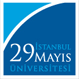 Doküman NoSBE-FR.026Yayın Tarihi30/03/2018Revizyon No01Revizyon Tarihi02/12/2023Sayfa No1/1ÖĞRENCİ BİLGİLERİ	                        .... / .... / 20..Numarası			:Adı, Soyadı			:Anabilim Dalı/Programı 	:TEZ BİLGİLERİTEZ SAVUNMA SINAV BİLGİLERİTarih:			Saat: 				Yer:Sonuç;         [     ] OY BİRLİĞİ	   [     ] OY ÇOKLUĞU   ile karar verilmiştir. ………………………………………..…………. isimli öğrencinin doktora tez savunma sınav tutanağı yukarıda verilmiştir.                                                                                                                                                                      (İsim – İmza)                                                                                                                                              Anabilim Dalı Başkanıİstanbul 29 Mayıs Üniversitesi Lisansüstü Eğitim ve Öğretim Yönetmeliği Madde 33 – (6) Jüri üyeleri, söz konusu tezin kendilerine teslim edildiği tarihten itibaren en geç bir ay içinde toplanarak öğrenciyi tez savunmasına alır. Tez savunma sınavı, tez çalışmasının sunumu ve bunu izleyen soru-cevap bölümünden oluşur. Tez savunma toplantıları öğretim elemanları, lisansüstü öğrenciler ve alanın uzmanlarından oluşan dinleyicilerin katılımına açık olarak yapılır. (7) Tez sınavının tamamlanmasından sonra jüri dinleyicilere kapalı olarak, tez hakkında salt çoğunlukla kabul, ret veya düzeltme kararı verir. Tezi kabul edilen öğrenciler başarılı olarak değerlendirilir. Bu karar, enstitü anabilim/anasanat dalı başkanlığınca tez sınavını izleyen üç gün içinde ilgili enstitüye tutanakla bildirilir. Tezi başarısız bulunarak reddedilen öğrencinin enstitü ile ilişiği kesilir. Tezi hakkında düzeltme kararı verilen öğrenci en geç altı ay içinde gerekli düzeltmeleri yaparak tezini aynı jüri önünde yeniden savunur. Bu savunmada da başarısız bulunan öğrencinin enstitü ile ilişiği kesilir.ÖĞRENCİ BİLGİLERİ	                        .... / .... / 20..Numarası			:Adı, Soyadı			:Anabilim Dalı/Programı 	:TEZ BİLGİLERİTEZ SAVUNMA SINAV BİLGİLERİTarih:			Saat: 				Yer:Sonuç;         [     ] OY BİRLİĞİ	   [     ] OY ÇOKLUĞU   ile karar verilmiştir. ………………………………………..…………. isimli öğrencinin doktora tez savunma sınav tutanağı yukarıda verilmiştir.                                                                                                                                                                      (İsim – İmza)                                                                                                                                              Anabilim Dalı Başkanıİstanbul 29 Mayıs Üniversitesi Lisansüstü Eğitim ve Öğretim Yönetmeliği Madde 33 – (6) Jüri üyeleri, söz konusu tezin kendilerine teslim edildiği tarihten itibaren en geç bir ay içinde toplanarak öğrenciyi tez savunmasına alır. Tez savunma sınavı, tez çalışmasının sunumu ve bunu izleyen soru-cevap bölümünden oluşur. Tez savunma toplantıları öğretim elemanları, lisansüstü öğrenciler ve alanın uzmanlarından oluşan dinleyicilerin katılımına açık olarak yapılır. (7) Tez sınavının tamamlanmasından sonra jüri dinleyicilere kapalı olarak, tez hakkında salt çoğunlukla kabul, ret veya düzeltme kararı verir. Tezi kabul edilen öğrenciler başarılı olarak değerlendirilir. Bu karar, enstitü anabilim/anasanat dalı başkanlığınca tez sınavını izleyen üç gün içinde ilgili enstitüye tutanakla bildirilir. Tezi başarısız bulunarak reddedilen öğrencinin enstitü ile ilişiği kesilir. Tezi hakkında düzeltme kararı verilen öğrenci en geç altı ay içinde gerekli düzeltmeleri yaparak tezini aynı jüri önünde yeniden savunur. Bu savunmada da başarısız bulunan öğrencinin enstitü ile ilişiği kesilir.ÖĞRENCİ BİLGİLERİ	                        .... / .... / 20..Numarası			:Adı, Soyadı			:Anabilim Dalı/Programı 	:TEZ BİLGİLERİTEZ SAVUNMA SINAV BİLGİLERİTarih:			Saat: 				Yer:Sonuç;         [     ] OY BİRLİĞİ	   [     ] OY ÇOKLUĞU   ile karar verilmiştir. ………………………………………..…………. isimli öğrencinin doktora tez savunma sınav tutanağı yukarıda verilmiştir.                                                                                                                                                                      (İsim – İmza)                                                                                                                                              Anabilim Dalı Başkanıİstanbul 29 Mayıs Üniversitesi Lisansüstü Eğitim ve Öğretim Yönetmeliği Madde 33 – (6) Jüri üyeleri, söz konusu tezin kendilerine teslim edildiği tarihten itibaren en geç bir ay içinde toplanarak öğrenciyi tez savunmasına alır. Tez savunma sınavı, tez çalışmasının sunumu ve bunu izleyen soru-cevap bölümünden oluşur. Tez savunma toplantıları öğretim elemanları, lisansüstü öğrenciler ve alanın uzmanlarından oluşan dinleyicilerin katılımına açık olarak yapılır. (7) Tez sınavının tamamlanmasından sonra jüri dinleyicilere kapalı olarak, tez hakkında salt çoğunlukla kabul, ret veya düzeltme kararı verir. Tezi kabul edilen öğrenciler başarılı olarak değerlendirilir. Bu karar, enstitü anabilim/anasanat dalı başkanlığınca tez sınavını izleyen üç gün içinde ilgili enstitüye tutanakla bildirilir. Tezi başarısız bulunarak reddedilen öğrencinin enstitü ile ilişiği kesilir. Tezi hakkında düzeltme kararı verilen öğrenci en geç altı ay içinde gerekli düzeltmeleri yaparak tezini aynı jüri önünde yeniden savunur. Bu savunmada da başarısız bulunan öğrencinin enstitü ile ilişiği kesilir.ÖĞRENCİ BİLGİLERİ	                        .... / .... / 20..Numarası			:Adı, Soyadı			:Anabilim Dalı/Programı 	:TEZ BİLGİLERİTEZ SAVUNMA SINAV BİLGİLERİTarih:			Saat: 				Yer:Sonuç;         [     ] OY BİRLİĞİ	   [     ] OY ÇOKLUĞU   ile karar verilmiştir. ………………………………………..…………. isimli öğrencinin doktora tez savunma sınav tutanağı yukarıda verilmiştir.                                                                                                                                                                      (İsim – İmza)                                                                                                                                              Anabilim Dalı Başkanıİstanbul 29 Mayıs Üniversitesi Lisansüstü Eğitim ve Öğretim Yönetmeliği Madde 33 – (6) Jüri üyeleri, söz konusu tezin kendilerine teslim edildiği tarihten itibaren en geç bir ay içinde toplanarak öğrenciyi tez savunmasına alır. Tez savunma sınavı, tez çalışmasının sunumu ve bunu izleyen soru-cevap bölümünden oluşur. Tez savunma toplantıları öğretim elemanları, lisansüstü öğrenciler ve alanın uzmanlarından oluşan dinleyicilerin katılımına açık olarak yapılır. (7) Tez sınavının tamamlanmasından sonra jüri dinleyicilere kapalı olarak, tez hakkında salt çoğunlukla kabul, ret veya düzeltme kararı verir. Tezi kabul edilen öğrenciler başarılı olarak değerlendirilir. Bu karar, enstitü anabilim/anasanat dalı başkanlığınca tez sınavını izleyen üç gün içinde ilgili enstitüye tutanakla bildirilir. Tezi başarısız bulunarak reddedilen öğrencinin enstitü ile ilişiği kesilir. Tezi hakkında düzeltme kararı verilen öğrenci en geç altı ay içinde gerekli düzeltmeleri yaparak tezini aynı jüri önünde yeniden savunur. Bu savunmada da başarısız bulunan öğrencinin enstitü ile ilişiği kesilir.